Prénom   :					Nom :Prénom   :					 Nom:      N° de portable :	  			Mail :  Code Postal :					Ville :Date d’arrivée :    Date de départ :   Chambre(s) choisies) : 				Enfants (hors enfant dormant dans 1 lit parapluie)Chambre Tournesols :  	Adultes :	 		Enfants (-15ans) :   Chambre Baldaquin : 	 Adultes :			Enfants (-15ans) :    Chambre Provence :  		Adultes :			Enfants (-15ans) :    Option :Enfants dormant dans 1 lit parapluie :   	 Informations complémentaires : Besoin de précisions ou de plus d’informations ? Décrivez-les ci-dessous :Prix du séjour :      €/nuit     X	   soit       €   le séjour     petits déjeuners compris et taxes de séjour inclusesDate et signature :  La réservation ne sera effective qu'après le versement des arrhes.Les arrhes versées à la réservation s’élèvent à 30% du montant total (Chèque, virement, Paypal)Le montant des arrhes sera conservé en cas d'annulation totale ou partielle à moins de 7 jours de la date prévue du séjour, Merci pour votre compréhensionMerci d’avoir choisi ma maison, «Jeff» et moi serons heureux de vous accueillir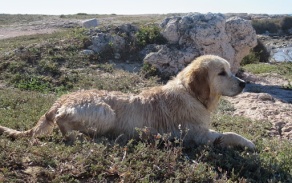 